【内容简介】中邮阅读网是中国邮政旗下唯一的数字媒体发行平台，凭借中国邮政报刊发行网络，发行资源的优势，坚持正版数字化产品的传播，遵循党中央提出的全民阅读战略，运用互联网数字传播技术，为广大读者提供最专业的，最权威的，最丰富的，综合性新媒体交互服务。 平台资源100% 通过正规渠道授权，有正式授权书，帮助用户彻底远离版权纷扰。内容涵盖3500余种高清期刊及300余种丰富的报纸资源，期刊总量250000册以上，文章总量数百万篇，涉及新闻人物、商业财经、休闲娱乐、教育教学、科技科普、文学文艺等广泛领域，电子图书2万册及8000集听书资源，将数字阅读内容实现全覆盖。【资源特色】1．大刊名刊　　知名期刊数量高于同行业其它数字阅读网站，占市场总量的73.4%左右　　依靠中国邮政，中邮阅读·爱读宝拥有众多知名期刊，如：《知音》、《读者》、《三联生活周刊》、《中国新闻周刊》、《商业评论》、《人物》、《悦己SELF》、《VUGUE服饰与美容》、《悦游 Condé Nast Traveler》、《女友》系列等。2．最具代表　　教育教学类是最具特色的内容板块，其中获得新闻出版总署、国家级优秀期刊的刊物占比近63.4%　　适合中小学生及师生家长阅读的，如：《发明与创新·中学》、《语文世界·小学生之窗》、《知识就是力量》、《东方少年·阅读与作文》、《智慧少年》、《中学生博览·心理课》、《百科探秘·海底世界》、《创新作文·初中版》、《数理天地·初中版》等普遍受到全国中小学师生喜欢的代表性期刊。3．品类齐全　　新闻人物、商业财经、时尚运动、家庭生活等分类是用户阅读的重要核心内容　　如：《Vogue服饰与美容》、《智族GQ》、《安邸AD》、《中国摄影家》、《中国国家旅游》、《摄影世界》、《家庭医生》、《精品购物指南》、《世界时装之苑》、《安居廊》、《名车志》、《睿士》等期刊深受大众喜欢。 中邮阅读·爱读宝随时随地，畅想阅读：挑选自己喜爱的期刊杂志，让我们在任何地方都可以享受全方位的跨终端数字阅读服务PC端地址：https://web.591adb.cn/sdnzxy.html登录方式：IP范围内免登录，IP范围外通过新用户注册+绑定机构名称（山东女子学院） 手机移动端： https://mo.591adb.cn/sdnzxy.html  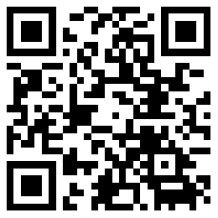 使用流程：扫描二维码，选择“我的“→”新用户注册”→“输入手机号码”→“验证码”→“设置个人登录密码”→输入机构名称“山东女子学院”，完成注册后可登录进行试读。【试用时间】2021年9月30日